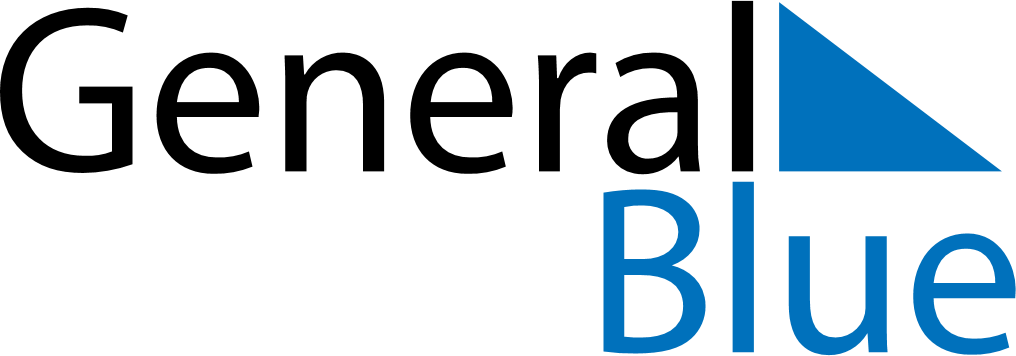 Weekly Meal Tracker August 16, 2027 - August 22, 2027Weekly Meal Tracker August 16, 2027 - August 22, 2027Weekly Meal Tracker August 16, 2027 - August 22, 2027Weekly Meal Tracker August 16, 2027 - August 22, 2027Weekly Meal Tracker August 16, 2027 - August 22, 2027Weekly Meal Tracker August 16, 2027 - August 22, 2027MondayAug 16TuesdayAug 17TuesdayAug 17WednesdayAug 18ThursdayAug 19FridayAug 20SaturdayAug 21SundayAug 22BreakfastLunchDinner